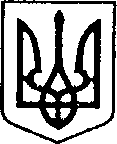    УКРАЇНАЧЕРНІГІВСЬКА ОБЛАСТЬН І Ж И Н С Ь К А    М І С Ь К А    Р А Д АВ И К О Н А В Ч И Й    К О М І Т Е ТР І Ш Е Н Н Явід  25 травня  2023 р.     	    	м. Ніжин					№ 190Про відновлення роботи у звичному режимів умовах воєнного стану у закладах дошкільної освіти № 7 «Дзвіночок», № 8 «Кручайлик», № 16 «Оленка»Відповідно до ст.ст. 28, 32, 42, 53, 59, 73 Закону України «Про місцеве самоврядування в Україні», ст.ст. 25, 57 Закону України «Про освіту», ст.ст. 11, 19, 37-39 Закону України «Про дошкільну освіту», листа Міністерства освіти і науки України від 22 червня 2022 року № 1/6887-22 «Щодо збереження мережі закладів дошкільної освіти та захисту прав їх працівників», Регламенту виконавчого комітету Ніжинської міської ради Чернігівської області VІІІ скликання, затвердженого рішенням Ніжинської міської ради VІІІ скликання від 24.12.2020 року № 27-4/2020 (зі змінами), враховуючи звернення батьків щодо забезпечення їх дітей дошкільною освітою, виконавчий комітет Ніжинської міської ради вирішив:1.Рекомендувати Управлінню освіти (Валентина ГРАДОБИК):	1.1.Відновити  роботу у звичному режимі в умовах воєнного стану у закладах дошкільної освіти № 7 «Дзвіночок», № 8 «Кручайлик», № 16 «Оленка» з 01 червня 2023 року.1.2. Для забезпечення безпечних умов учасників освітнього процесу у закладах дошкільної освіти № 7 «Дзвіночок» (директор Тетяна ВОЛОСОК), № 8 «Кручайлик» (директор Ірина УХО), № 16 «Оленка» (директор Олена АПАНАСЕНКО):1.2.1. проводити набір у групи дітей з 3-річного віку, без врахування закріплених за закладами мікрорайонів, відповідно до заяви та поданих документів батьків, які офіційно працюють на об’єктах критичної інфраструктури, з наданням переваги батькам, що служать за контрактом у ЗСУ, силах ТрО ЗСУ, Національної гвардії України, Добровольчому формуванню на території Ніжинської територіальної громади № 1, ДСНС, працюють у комунальних закладах МОЗУ, тощо;1.2.2. внести зміни до штатного розпису, передбачивши на одну групу дітей по два вихователі на кожну зміну та по два помічника вихователя на групу:1.2.3. зменшити до 15 чол. кількість дітей у групах дошкільного віку.							до закінчення воєнного стану	2. Управлінню освіти Ніжинської міської ради (Валентина ГРАДОБИК) протягом 5 днів з дня прийняття рішення оприлюднити його на офіційному сайті Ніжинської міської ради. 	3. Контроль за виконанням рішення покласти на заступника міського голови з питань діяльності виконавчих органів ради  Сергія СМАГУ.Міський голова                                    			Олександр КОДОЛАВІЗУЮТЬЗаступник начальника Управління освіти                 Надія ПОНОМАРЕНКО	 Заступник міського головиз питань діяльності виконавчих органів ради                                		Сергій СМАГАНачальник фінансового управління                		Людмила ПИСАРЕНКОНачальник відділу                                            		В’ячеслав   ЛЕГА юридично-кадрового забезпечення    Керуючий справами                                          		Валерій САЛОГУБвиконавчого комітету міської радиПОЯСНЮВАЛЬНА ЗАПИСКАдо проєкту рішення «Про відновлення роботи у звичному режимі в умовах воєнного стану у закладах дошкільної освіти № 7 «Дзвіночок», № 8 «Кручайлик»,№ 16 «Оленка»	1. Обгрунтування необхідності прийняття рішення.	З метою  збереження мережі закладів дошкільної освіти, організації їх роботи та захисту прав працівників, враховуючи звернення батьків, які працюють на об’єктах критичної інфраструктури, з наданням переваги батькам, що служать за контрактом у ЗСУ, силах ТрО ЗСУ, Національної гвардії України, Добровольчому формуванню на території Ніжинської територіальної громади №1, ДСНС, працюють у комунальних закладах МОЗУ, тощо щодо забезпечення їх дітей дошкільною освітою, Управління освіти виносить на розгляд виконавчого комітету проєкт рішення «Про відновлення роботи у звичному режимі в умовах воєнного стану у закладах дошкільної освіти № 7 «Дзвіночок», № 8 «Кручайлик», № 16 «Оленка».	2. Загальна характеристика і основні положення проєкту.Проєкт рішення складається із трьох пунктів.У п.1.  рекомендується Управлінню освіти (Валентина ГРАДОБИК):	1.1. Відновити роботу у звичному режимі в умовах воєнного стану у закладах дошкільної освіти № 7 «Дзвіночок», № 8 «Кручайлик», № 16 «Оленка» з 01 червня 2023 року.1.2. Для забезпечення безпечних умов учасників освітнього процесу у закладах дошкільної освіти №7 «Дзвіночок» (директор Тетяна ВОЛОСОК), №8 «Кручайлик» (директор Ірина УХО), №16 «Оленка» (директор Олена АПАНАСЕНКО):1.2.1. проводити набір у групи дітей з 3-річного віку, без врахування закріплених за закладами мікрорайонів, відповідно до заяви та поданих документів батьків, які офіційно працюють на об’єктах критичної інфраструктури, з наданням переваги тим, хто служить за контрактом у ЗСУ, силах ТрО ЗСУ, Національної гвардії України, Добровольчому формуванню на території Ніжинської територіальної громади № 1, ДСНС, працюють у комунальних закладах МОЗУ, тощо;1.2.2. внести зміни до штатного розпису, передбачивши на одну групу дітей по два вихователі на кожну зміну та по два помічника вихователя на групу:1.2.3. зменшити до 15 чол. кількість дітей у групах дошкільного віку.							до закінчення воєнного стану	П.2. зобов’язує Управління освіти (Валентина ГРАДОБИК) протягом 5 днів з дня прийняття рішення оприлюднити його на офіційному сайті Ніжинської міської ради. 	П.3. покладає контроль за виконанням рішення на заступника міського голови з питань діяльності виконавчих органів ради Сергія СМАГУ.	3. Стан нормативно-правової бази у даній сфері правового регулювання.Проєкт складений відповідно до ст.ст. 28, 32, 42, 53, 59, 73 Закону України «Про місцеве самоврядування в Україні», ст.ст. 25, 57, 64 Закону України «Про освіту», ст.ст. 11, 19, 37-39 Закону України «Про дошкільну освіту», листа Міністерства освіти і науки України від 22 червня 2022 року № 1/6887-22 «Щодо збереження мережі закладів дошкільної освіти та захисту прав їх працівників», Регламенту виконавчого комітету Ніжинської міської ради Чернігівської області VІІІ скликання, затвердженого рішенням Ніжинської міської ради VІІІ скликання від 24.12.2020 року № 27-4/2020 (зі змінами).4. Фінансово-економічне обґрунтування.Кількість груп та дітей у закладах дошкільної освіти, які відновлюють роботу:	Зміни в штатному розписі та відповідні витрати після прийняття проєкту рішення:Управління освіти додаткового фінансування по даному проєкту рішення  не потребує.	5. Прогноз соціально-економічних та інших наслідків прийняття проєкту.Прийняття проєкту дозволить відновити роботу ще трьох закладів дошкільної освіти, організувати їх роботу та вивести із простою на повний робочий день працівників закладів, а також повноцінно виконувати посадові обов’язки батьками, які офіційно працюють на об’єктах критичної інфраструктури, з наданням  тим, хто служить за контрактом у ЗСУ, силах ТрО ЗСУ, Національної гвардії України, Добровольчому формуванню на території Ніжинської територіальної громади № 1, ДСНС, працюють у комунальних закладах МОЗУ, тощо.6. Доповідати проєкт на засіданні буде заступник начальника Управління освіти Надія ПОНОМАРЕНКО.Заступник начальника Управління освіти                 Надія ПОНОМАРЕНКО	 ЗакладКількість групШтатний розпис до прийняття проєкту рішенняОрієнтовний штатний розпис після прийняття проєкту рішенняЗДО № 7 «Дзвіночок»422,334,1ЗДО № 8 «Кручайлик»215,1521,05ЗДО № 16 «Оленка»423,735,35Загальна кількість1061,1590,5ЗакладКількість групШтатний розпис до прийняття проєкту рішенняОрієнтовний штатний розпис після прийняття проєкту рішенняЗДО № 7 «Дзвіночок»422,334,1ЗДО № 8 «Кручайлик»215,1521,05ЗДО № 16 «Оленка»423,735,35Загальна кількість1061,1590,5ЗакладКількість групДітей в одній групіУсього дітейЗДО № 7 «Дзвіночок»41560ЗДО № 8 «Кручайлик»21530ЗДО № 16 «Оленка»41560Загальна кількість1015150ЗакладШтатний розпис до прийняття проекту рішенняОрієнтовний штатний розпис після прийняття проекту рішенняСума додаткових витрат на місяць (тис. грн.)ЗДО № 7 «Дзвіночок»22,334,1115,6ЗДО № 8 «Кручайлик»15,1521,0544,8ЗДО № 16 «Оленка»23,735,35103,6Загальна кількість61,1590,5264,0